Додаток 2до тендерної документаціїТехнічна специфікація Комплекта труб та комплектуючих в будівництві магістральних і розподільних теплових мереж підземної прокладки, код ДК 021-2015 44160000-9 Магістралі, трубопроводи, труби, обсадні труби, тюбінги та супутні вироби Комплект постачання:1. Труба стальна в ПЕ оболонці 57/125мм – 35шт/6м;          2. Ізоляція стиків ЕТ-3 57/125мм – 60 шт.3.  Коліно стальне 90° в ПЕ  оболонці 57/125мм  – 12шт;Труби та комплектуючі згідно таблиці №1 (далі комплект)  призначені для забезпечення в будівництві магістральних і розподільних теплових мереж підземної прокладки. Попередньо ізольовані труби (або ПІТ труба, ПІ труба, труба СТ / ПЕ) це монолітні конструкції, що складаються з провідної сталевої труби, в ППУ ізоляції з пінополіуретану і захисною оболонкою з ПЕ. Такі теплогідроізольовані труби істотно зменшують тепловтрати в тепломережах, застосовуються для будівництва зовнішніх мереж опалення теплопостачання. Попередня теплоізоляція труб сталевих повинна проводитись в заводських умовах, робить преізолірування труб водонепроникними, відповідно система з труб ПІТ довговічними, ніж труби сталеві ізольовані утеплювачем з базальтових матеріалів.таблиця №1 Технічні вимоги до комплектуТруби та елементи попередньо теплоізольовані повинні бути для мереж гарячого водопостачання та теплових мереж спіненим поліуретаномДані труби та коліна повинні відповідати вимогам ДСТУ Б В.2.5-31: 2007 «Трубопроводи попередньо теплоізольовані спіненим поліуретаном для мереж гарячого водопостачання та теплових мереж. Труби, фасонні вироби і арматура. Технічні умови".Температура теплоносія + 140 ° С (150 ° С) максимальний робочий тиск 2,5 МПа). 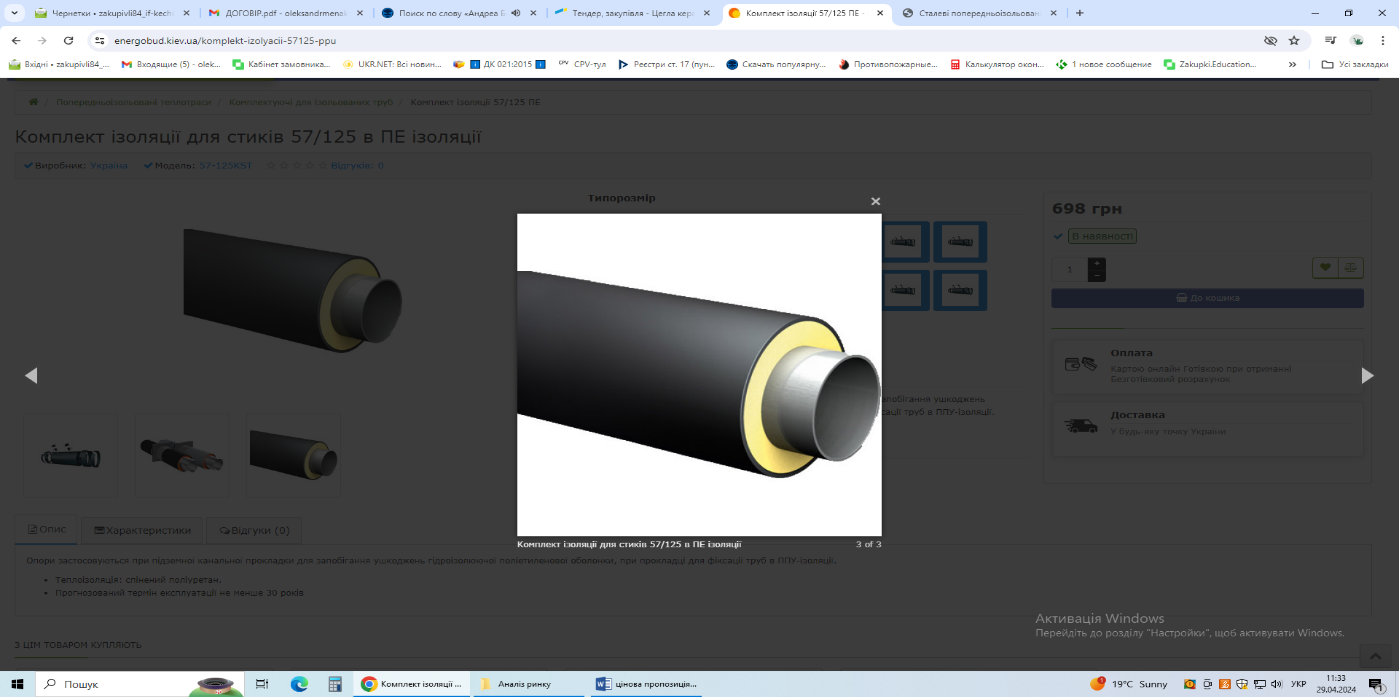 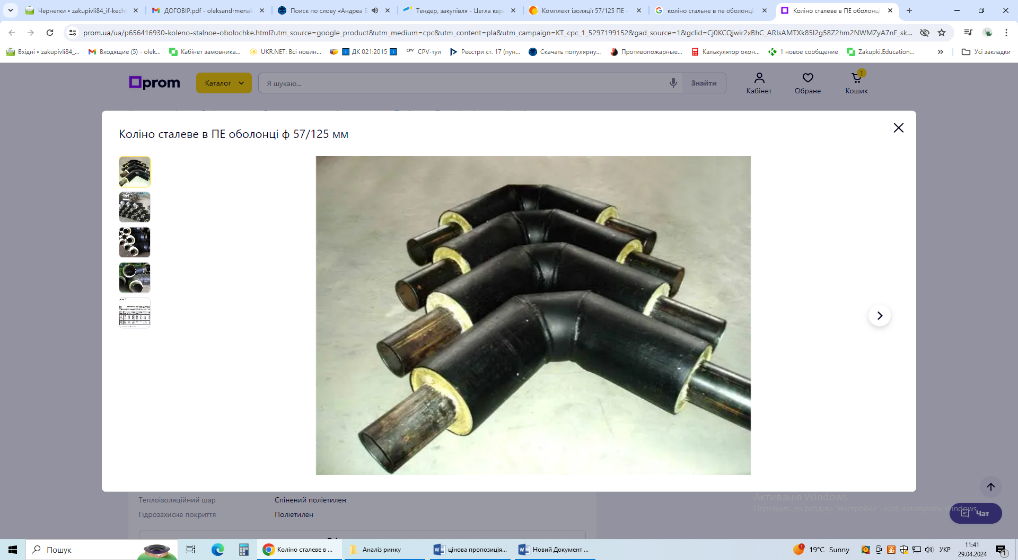 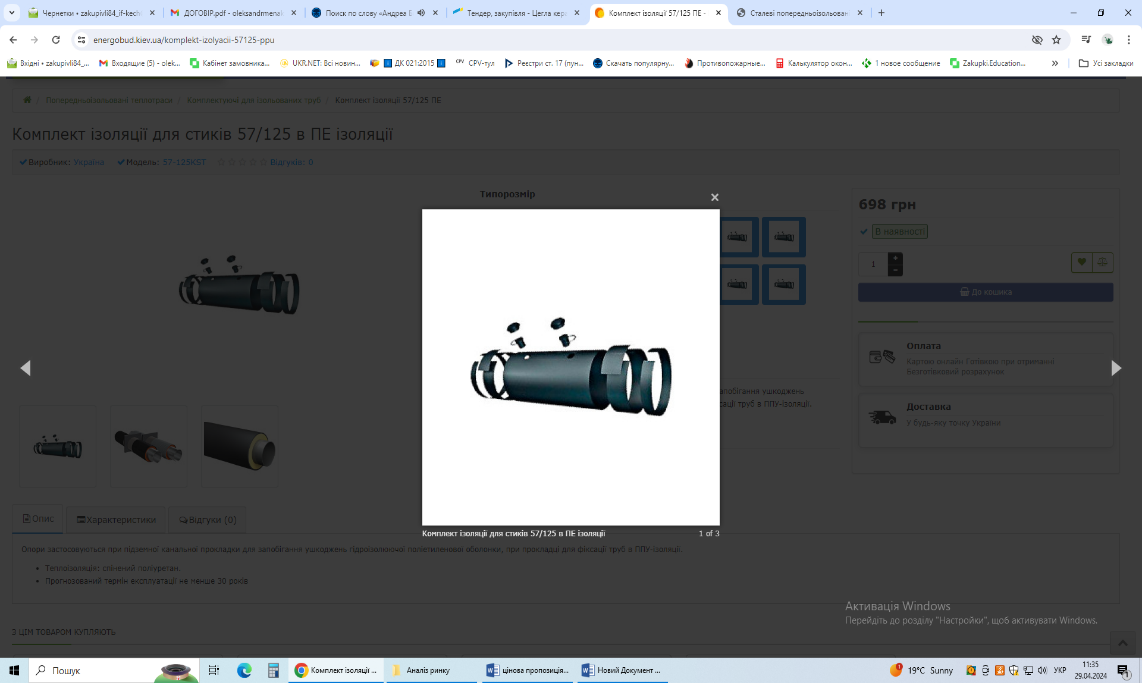 мал.1 - Конструктивні частини КомплектуПопередньоізольовані труби та коліна сталеві вироби з теплоізоляційної захистом з пінополіуретану. Роль гідроізолятора відіграє оболонка, виготовлена з поліетилену згідно з вимогами ДСТУ Б. В. 2.5-31:2007.  використовуються для труб ППУ:підземної прокладки в поліетиленовій оболонці;3 Склад комплекту Ізоляції стиків ЕТ-3:Термоусмоктується стикова манжета
(попереджає собою термоусмоктувану стрічку з нанесеним на неї термоплавким адгезивом);Замкова пластина;Епоксидний двокомпонентний праймер;Пінополіуретанові шкаралупи;Гарантійний термін не менш ніж 25 років. 	   Учасник у складі пропозиції надає гарантійний лист про термін експлуатації на товар.На підтвердження відповідності предмета закупівлі нормативно-технічній документації надати наступні документи:Оригінал сертифікату (або належним чином засвідчену копію)  відповідності, виданий органом оцінки відповідності або органом сертифікації, відповідної галузі акредитації, чинний на момент подання пропозиції. Якщо виробників декілька, то документ повинен бути наданий на товар кожного виробника.	Оригінал сертифікату (або належним чином засвідчену копію) підприємств – постачальників на матеріал з якого виготовляється комплект.Технічні умови виробника на виготовлення товару.Якщо учасник не є виробником товару, надати скановані копії документів, які підтверджують взаємовідносини із виробником або його представництвом в Україні (в разі відсутності в Україні виробників або їх представництв – офіційного дистриб’ютора на території України): діючий договір та сертифікат дистриб’ютора, дилера та лист про представництво його інтересів учасником. Зазначені документи повинні бути дійсними на весь термін постачання товару. Якщо в документі зазначено термін дії не до кінця постачання, але зазначено автоматичну пролонгацію, надати документальне підтвердження пролонгації цього документу від виробника.Довідка про товар (заповнена відповідно до таблиці №2).Довідка учасника про те, що технічні, якісні характеристики товару передбачають застосування заходів із захисту довкілля. * Учасник у складі пропозиції повинен надати нормативно-технічні документи, яким відповідає товар, що пропонується до постачання, зазначені в довідці «Дані про товар».У випадку, якщо технічні умови, а також зміни до них (у разі наявності) на виготовлення товару, або технічне завдання виробника на виготовлення товару із змінами (у разі наявності) не належать виробнику, який зазначений у довідці про товар, учасник у складі пропозиції повинен надати оригінал документу(або належним чином засвідчену копію), відповідно до якого власник технічних умов, або технічного завдання передав право на їх використання виробнику.)Таблиця №2	ДАНІ ПРО ТОВАР**В даній таблиці кожна комірка повинна бути заповнена.Товар, що постачається не перебуває у податковій заставі, не є під арештом, не є предметом іншого обтяження. Товар є новим, таким що не був у вжитку, терміни та умови його зберігання не порушені. Передача товару Постачальником (Учасником) та його приймання представником Замовника здійснюється у місці поставки товару за адресою: 76000, Івано-Франківська область, м. Івано-Франківськ, вул. ******, *.Доставка Товару до місця поставки Товару та його вивантаження у місці поставки здійснюється за рахунок Постачальника (Учасника), про що надається лист підтвердження.Учасник підтверджує відповідність своєї пропозиції технічним, якісним, кількісним, функціональним характеристикам до предмета закупівлі, у тому числі технічній специфікації (кресленням, малюнкам та опису предмета закупівлі) та іншим вимогам до предмета закупівлі, що містяться в тендерній документації та цьому додатку листом підтвердженням.Позиціяна мал.1НайменуванняГабаритні розміри, ммКількість, шт.1Труба стальна в ПЕ оболонці57/125мм/6м352Ізоляція стиків ЕТ-357/125мм603Коліно стальне 90° в ПЕ  оболонці57/125мм12№ позиції відповідно до Технічної специфікаціїНайменування товаруНайменування виробника, країна походженняРік виготов-ленняПозначення НТД яким відповідає товар, що пропонується до постачанняУмови щодо транспорту-вання товару, тари, пакування, маркування, іншеГарантій-ний термін  експлуатації123456712___________________________________________________________________________(Посада уповноваженої особи Учасника)(Підпис та печатка)(Прізвище та ініціали)«___» _________________20__р